Obsérvese que la República de Armenia, la República de Azerbaiyán, la República de Belarús, la República Kirguisa y la República de Uzbekistán son también signatarios del Documento C19/72.______________Consejo 2019
Ginebra, 10-20 de junio de 2019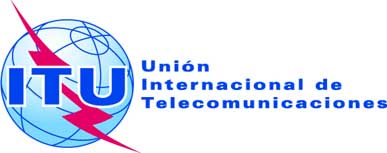 Punto del orden del día: PL 1.6Corrigéndum 1 al
Documento C19/72-S11 de junio de 2019Original: rusoNota del Secretario GeneralNota del Secretario GeneralCONTRIBUCIÓN DE LA FEDERACIÓN DE RUSIA, LA REPÚBLICA DE ARMENIA,
LA REPÚBLICA DE AZERBAIYÁN, La República de Belarús, LA REPÚBLICA KIRGUISA
Y LA REPÚBLICA DE UZBEKISTÁNCONTRIBUCIÓN DE LA FEDERACIÓN DE RUSIA, LA REPÚBLICA DE ARMENIA,
LA REPÚBLICA DE AZERBAIYÁN, La República de Belarús, LA REPÚBLICA KIRGUISA
Y LA REPÚBLICA DE UZBEKISTÁNPropuestas para los trabajos del Grupo de Trabajo
del consejo sobre los idiomasPropuestas para los trabajos del Grupo de Trabajo
del consejo sobre los idiomas